UPOZNAVANJE ŠKOLE I RADNE OKOLINEOPIS AKTIVNOSTI:Na priloženim slikama pokazati tražene objekte u gradu.ZADATAK:Pokazati i imenovati učenici sliku po sliku objekta (priloženo ispod). Pokazati joj sliku po sliku, pitajući je za svaku: „Što je to?“Po potrebi podsjećati učenicu na točan odgovor riječima: „To je (ime objekta).“SLIKE: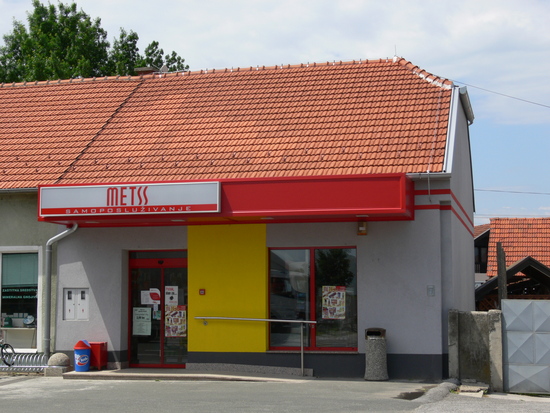 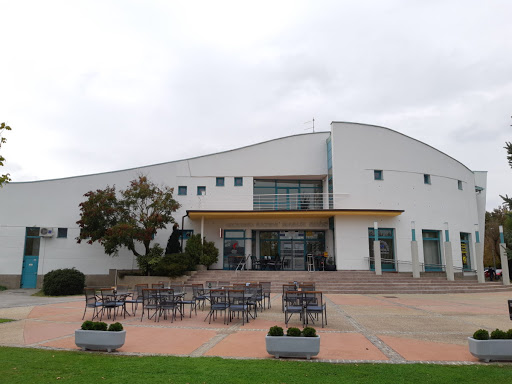 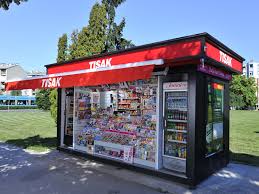 KOMUNIKACIJAOPIS AKTIVNOSTI:Pozdraviti osobu koja ulazi ili izlazi iz prostorije pozdravom: „Bok!“ZADATAK:Kad god se član vaše obitelji uputi u grad ili vrati iz njega, zamolite učenicu da ga pozdravi riječju „Bok!“ Ukoliko učenica ne pozdravi, potaknite je na to sljedećim riječima: „Reci bok!“, ili joj demonstrirajte taj pozdrav u njezinoj neposrednoj blizini.LIKOVNA KREATIVNOSTOPIS AKTIVNOSTI:Rezati trake od kolaž papira na kockice, i lijepiti ih u zadani lik.ZADATAK:Staviti pred učenicu kolaž papir, škarice i ljepilo, te papir na kojemu je nacrtan jednostavni lik (priloženo ispod - Sunce).Dati učenici škarice i zamoliti je da nareže papir na kockice.Kad je gotova, zamoliti je da ljepilom u stiku namaže zadani lik, te u njega zalijepi kockice.Po potrebi joj pomoći vođenjem ruke ili ponavljanjem upute: „Izreži/zalijepi tu.“ 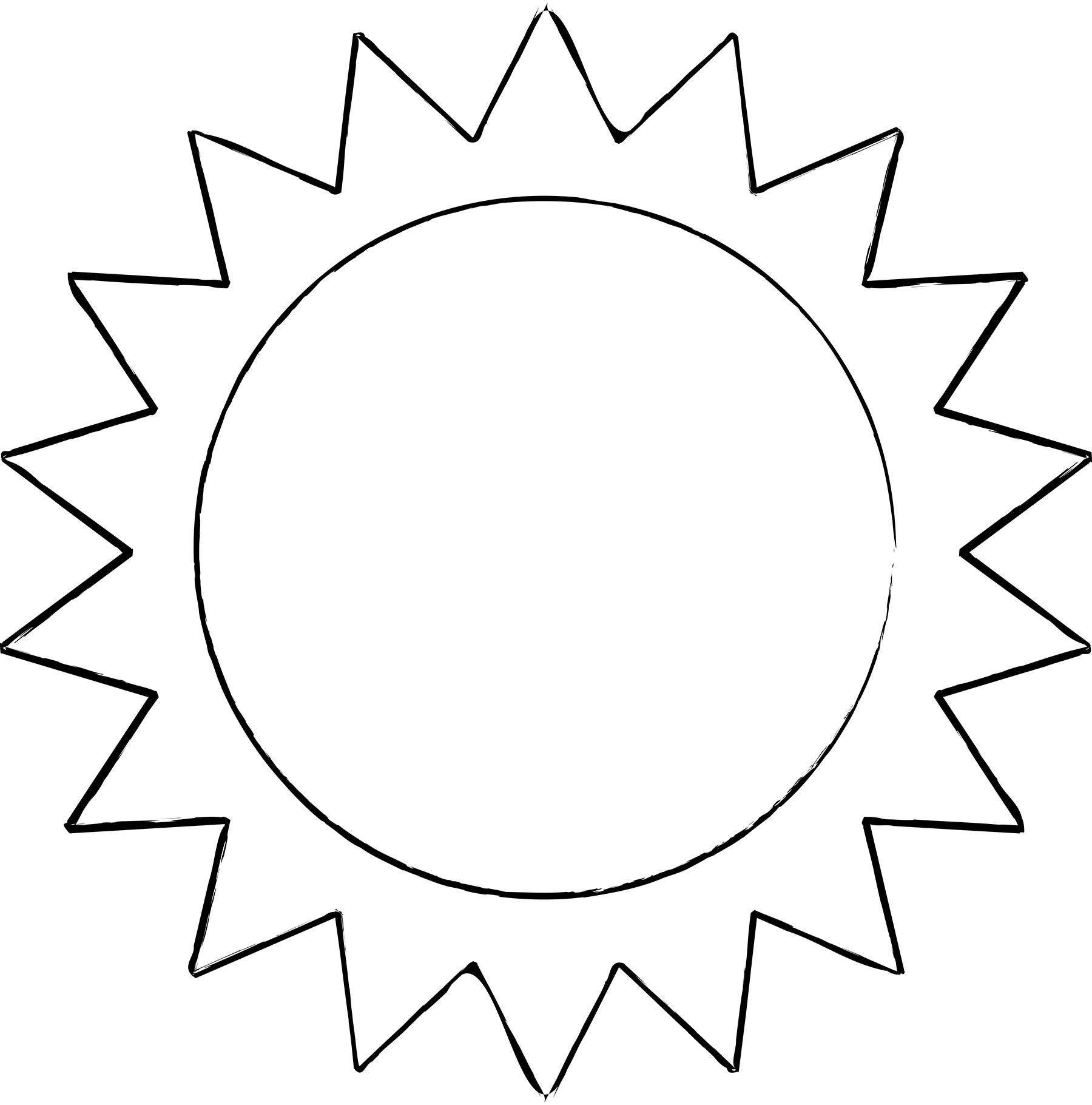 